О внесении дополнений в Положение о материальном стимулировании муниципальных служащих в сельском поселении Удрякбашевский сельсовет  муниципального района Благоварский  район Республики Башкортостан, утвержденное решением Совета сельского поселения Удрякбашевский сельсовет  муниципального района Благоварский район Республики Башкортостан от  16 августа 2013 года  № 96-12В соответствии с Законами Республики Башкортостан от 16 июля 2007 года № 453-З «О муниципальной службе в Республике Башкортостан» и от 23 декабря 2005 года № 257-З «О предельных нормативах оплаты труда в органах местного самоуправления в Республике Башкортостан» (в ред. Закона Республики Башкортостан от 16.07.2007 г. № 456-З), Устава сельского поселения Удрякбашевский  сельсовет муниципального района Благоварский  район Республики Башкортостан, Совет сельского поселения Удрякбашевский сельсовет муниципального района Благоварский  район Республики Башкортостан  пятого созыва РЕШИЛ:Внести в Положение о материальном стимулировании муниципальных служащих в сельском поселении Удрякбашевский сельсовет муниципального района Благоварский район Республики Башкортостан, утвержденное решением Совета сельского поселения Удрякбашевский сельсовет муниципального района Благоварский район Республики Башкортостан от  16 августа 2013 года  № 96-12:1.1.  Дополнить новым Разделом 6 следующего содержания: «6. Надбавки и доплаты к должностным окладам сотрудников.6.1. Доплаты за совмещение профессий (должностей), расширение зон обслуживания, увеличение объема работы или исполнение обязанностей временно отсутствующих работников устанавливаются в целях усиления заинтересованности работников в выполнении установленного объема работ с меньшей численностью персонала.6.2. За совмещение профессий (должностей), расширение зон обслуживания, увеличение объема работы производится ежемесячно доплата в размере 50 % от суммы месячного денежного содержания муниципального служащего по основной работе.6.3. За исполнение обязанностей временно отсутствующих работников устанавливается доплата в размере разницы окладов отсутствующего сотрудника и замещающего сотрудника.6.4. Доплаты за совмещение профессией (должностей), расширение зон обслуживания, увеличение работы исполнение обязанностей временно отсутствующих работников устанавливается распоряжением главы сельского поселения с указанием совмещаемых профессий (должностей), зон обслуживания или замещаемой должности, объема дополнительно выполняемых работ и размера доплат в зависимости от сложности характера, объема выполняемых работ, степени использования рабочего времени.6.5. Доплаты, указанные в пунктах 6.1.-6.4. вводятся в счет и в пределах экономии фонда заработной платы, включаются в заработок, на который начисляется районный коэффициент и учитываются при исчислении среднего заработка в порядке, установленном законодательством.». 1.2. Раздел 6 считать Разделом 7.2. Установить, что настоящее решение распространяется на правоотношения, возникшие с 01.01.2021 года.3. Обнародовать настоящее решение на информационном сельского поселения Удрякбашевский сельсовет муниципального района  Благоварский район  Республики Башкортостан по адресу и разместить на официальном сайте администрации сельского поселения Удрякбашевский сельсовет муниципального района  Благоварский район  Республики Башкортостан  https://udryakbash.ru/.4.  Контроль за исполнением настоящего постановления возложить на постоянную комиссию Совета по бюджету, налогам и вопросам собственности.Глава сельского поселения Удрякбашевский сельсовет муниципального района Благоварский район Республики Башкортостан                                                         Ишбулатов Р.Р.                     с.Удрякбаш20.02.2021№ 20-153БАШҚОРТОСТАН РЕСПУБЛИКАҺЫБЛАГОВАР РАЙОНЫ МУНИЦИПАЛЬ РАЙОНЫНЫҢ ӨЙҘӨРӘКБАШ  АУЫЛ СОВЕТЫ АУЫЛ БИЛӘМӘҺЕ СОВЕТЫегерме hигеҙенсе сакырылыш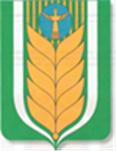 РЕСПУБЛИКА БАШКОРТОСТАН МУНИЦИПАЛЬНЫЙ РАЙОН БЛАГОВАРСКИЙ РАЙОНСОВЕТ СЕЛЬСКОГО ПОСЕЛЕНИЯ УДРЯКБАШЕВСКИЙ СЕЛЬСОВЕТдвадцать восьмого созыва452733, Өйзөрәкбаш ауылы, Үзәк урам, 31/1Тел. (34747) 2-83-72,      E-mail: udrjakbashsp_blag@mail.ru 	 452733, село Удрякбаш,ул. Центральная, 31/1Тел. (34747) 2-83-72,E-mail: udrjakbashsp_blag@mail.ruҚ А Р А РР Е Ш Е Н И Е